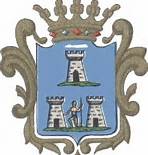 C O M U N E  DI  P R I Z Z I PROVINCIA DI PALERMOCorso Umberto I, 64 - 90038 Prizzi PA
Tel: 091 8344611 - Fax: 091 8344630PEC: comunediprizzi.protocollo@certificata.comMODULO D’AUTORIZZAZIONE ALLA PARTECIPAZIONE PER MINORIALL’OTTAVA EDIZIONE DEL PRESEPE VIVENTE DI PRIZZIIl/la sottoscritto/a____________________________nato/a il______________ a_____________________  prov.____ residente a ___________________ prov. _____ CAP _________ via/p.zza___________________________________________________________________ n.______Cod.Fiscale ____________________tel.____________________ email_________________________ In qualità di genitore o di chi detiene la potestà genitoriale di: Nome______________________Cognome_________________________ nato/a il:_______________ a_______________________ prov.______ residente a ____________________________ prov._____ CAP _________ via/p.zza_____________________________________________n.______ AUTORIZZA il/la proprio/a figlio/a-a partecipare all’ottava edizione del Presepe Vivente di Prizzi che si terrà nei giorni 26-27-28 dicembre 2014 e 3-4-6 gennaio 2015 sollevando il Comune di Prizzi e lo staff organizzativo da ogni responsabilità.-Autorizza, inoltre,  il trattamento dei dati personali ai sensi del D. Lgs. 196/2003. Luogo e Data 										Firma del genitore 	____________________							_____________________NEL CASO DI VIDEO O IMMAGINI CHE RITRAGGANO IL PROPRIO FIGLIO/LA PROPRIA FIGLIAConcede, inoltre, la liberatoria per l’utilizzo gratuito delle immagini di mio/a figlio/a………………………………………………………………… di anni…………………………..In contesti che non ne pregiudichino la sua dignità personale.Luogo e Data 										Firma del genitore ____________________							_____________________